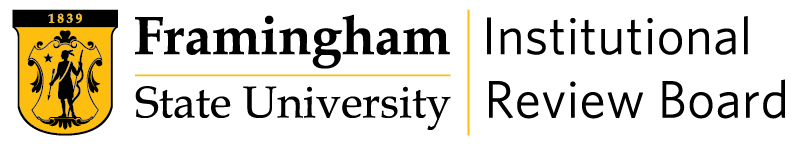 STATUS REPORT FOR REQUEST FOR EXTENSION / CONTINUING REVIEWComplete this form to request an extension for previously approved IRB research. Clearly type all portions of this form.STUDY TITLEIRB PROTOCOL NUMBERIRB PROTOCOL NUMBEREXPIRATION DATE OF STUDY APPROVALIs this a multisite/multicenter study?      •  Yes    •  NoIf yes, please identify the other sites/centers:Is this a multisite/multicenter study?      •  Yes    •  NoIf yes, please identify the other sites/centers:Is this a multisite/multicenter study?      •  Yes    •  NoIf yes, please identify the other sites/centers:Is this a multisite/multicenter study?      •  Yes    •  NoIf yes, please identify the other sites/centers:I.  PRINCIPAL INVESTIGATOR (PI)I.  PRINCIPAL INVESTIGATOR (PI)I.  PRINCIPAL INVESTIGATOR (PI)I.  PRINCIPAL INVESTIGATOR (PI)Principal Investigator (PI) (Last name, First name, MI, highest degree earned)Principal Investigator (PI) (Last name, First name, MI, highest degree earned)•  FSU Faculty•  FSU Staff•  FSU Student•   not affiliated with FSU•  FSU Faculty•  FSU Staff•  FSU Student•   not affiliated with FSUAcademic Title(s)Academic Title(s)Other:Other:Department or Administrative Office or Institute/Center:Department or Administrative Office or Institute/Center:Telephone number:Fax number:Telephone number:Fax number:Mailing address:Mailing address:Cell phone number:Email address:Cell phone number:Email address:Additional contact (e.g., study coordinator)Name:Additional contact (e.g., study coordinator)Name:Email address:Telephone number:Fax number:Email address:Telephone number:Fax number:II.  SPONSOR INFORMATIONII.  SPONSOR INFORMATIONII.  SPONSOR INFORMATIONII.  SPONSOR INFORMATION•  Government/Foundation        Government agency/Foundation name _____________________________________________________________•  Government/Foundation        Government agency/Foundation name _____________________________________________________________•  Government/Foundation        Government agency/Foundation name _____________________________________________________________•  Government/Foundation        Government agency/Foundation name _____________________________________________________________•  Corporation/Industry        Company/Industry name ________________________________________________________________________•  Corporation/Industry        Company/Industry name ________________________________________________________________________•  Corporation/Industry        Company/Industry name ________________________________________________________________________•  Corporation/Industry        Company/Industry name ________________________________________________________________________•  Internal/University funding•  Internal/University funding•  Internal/University funding•  Internal/University funding•  Other sources       Specify _______________________________________________________________________________________•  Other sources       Specify _______________________________________________________________________________________•  Other sources       Specify _______________________________________________________________________________________•  Other sources       Specify _______________________________________________________________________________________III.  STUDY PROGRESSSummarize the current status of the study, including any plans for scholarly/scientific presentations or publications:Summarize any IRB-approved amendments or changes made to the study since the last IRB review (initial or continuing).  If IRB approval was not obtained for changes, provide an explanation:Discuss whether any significant new findings or other information should be provided to past participants:Provide a justification for the request for extension. Please indicate why additional time is needed and the benefits of an extension:IV.  PARTICIPANT ENROLLMENT/CHARTS/RECORDS/SPECIMENS ANALYSIS INFORMATIONComplete the following for the study approved by the FSU IRB:(The number of participants is defined as the number of individuals who agreed to participate (i.e., those who provided consent or whose records were accessed, etc.) even if all did not complete the study.)The maximum number of participants approved by the IRB                                                                         ____________Total number of participants actually enrolled in the study                                                                          ____________Number of participants enrolled since last IRB review (ongoing or continuing)                                        ____________If the total number of participants enrolled (b) differs from the maximum number of participants approved by the IRB (a), please explain:The number of individuals screened (those who signed consent, including screen failures)                  ____________The total number who actually completed the study                                                                                     ____________The total number of dropped/withdrawn from the study                                                                             ____________         Due to adverse events                                                                                                                                 ____________         Other reasons (please specify)                                                                                                                   ____________                                                                                                                                                                               (Total of f + g = b.)V.  CHARTS AND SPECIMENSNumber of specimens and/or charts approved by the IRB         ____________Did you review medical records, participant charts/records, or other pertinent information for the study?•  Yes    •  No               If yes, # records reviewed:  ________Did you analyze specimens for this study?•  Yes    •  No               If yes, # specimens analyzed:  ________VI.  PARTICIPANT COMPLAINTS AND VOLUNTARY WITHDRAWALSDid any participants make complaints about the research?	  Yes	  No If yes, list and describe each complaint and any actions taken to resolve the complaint(s):Did any participants voluntarily withdraw from the research?	  Yes	  No (Do not include individuals whose participation was discontinued by the investigator or sponsor because of unanticipated problems, study completion, etc.)If yes, list and describe each withdrawal and any actions taken (e.g., changes to the research or consent process) in response to the withdrawal(s):VII.  SAFETY MONITORINGVII.  SAFETY MONITORINGSince the last IRB review (initial or continuing), did any unanticipated problems (adverse events and other problems) involving risks to subjects or others occur in the study approved by the FSU IRB?If yes, have you completed and submitted a report for IRB review?If no, please complete that report and submit it along with this status report.•  Yes    •  No  •  Yes    •  No  VIII.  PRINCIPAL INVESTIGATOR’S ASSURANCESVIII.  PRINCIPAL INVESTIGATOR’S ASSURANCESI have followed all applicable policies and practices of Framingham State University, and federal, state, and local laws regarding the protection of human subjects in research, including, but not limited to, the following:The research to date has been performed as approved by the FSU IRB under the direction of the Principal Investigator by appropriately trained and qualified personnel;Unanticipated problems were promptly reported to the IRB, as well an any other information necessary for appropriate oversight of the research;Research-related records (and source documents) will be maintained in a manner that documents the validity of the study and the integrity of the data collected, while protecting the confidentiality of the data and privacy of subjects;Study-related records will be retained and available for audit for a period of at least three (3) years after the study ended (or longer, according to sponsor or publication requirements) even if I am no longer associated with the University;IRB approval or exemption will be obtained before initiating any new research activities involving human subjects; andAll co-investigators, research staff, employees, and students assisting in the conduct of the research will be informed of their obligations in meeting the above commitments.I verify that the information provided in this Status Report is accurate and complete._________________________________________________                                               ______________Signature of Principal Investigator                                                                                                         DateI have followed all applicable policies and practices of Framingham State University, and federal, state, and local laws regarding the protection of human subjects in research, including, but not limited to, the following:The research to date has been performed as approved by the FSU IRB under the direction of the Principal Investigator by appropriately trained and qualified personnel;Unanticipated problems were promptly reported to the IRB, as well an any other information necessary for appropriate oversight of the research;Research-related records (and source documents) will be maintained in a manner that documents the validity of the study and the integrity of the data collected, while protecting the confidentiality of the data and privacy of subjects;Study-related records will be retained and available for audit for a period of at least three (3) years after the study ended (or longer, according to sponsor or publication requirements) even if I am no longer associated with the University;IRB approval or exemption will be obtained before initiating any new research activities involving human subjects; andAll co-investigators, research staff, employees, and students assisting in the conduct of the research will be informed of their obligations in meeting the above commitments.I verify that the information provided in this Status Report is accurate and complete._________________________________________________                                               ______________Signature of Principal Investigator                                                                                                         Date